Filename:BOCAPEZ1"RADIO MAYOR"? : R"RADIO INT INGERTO"? s¨ANGULO¨   V"LA LONG ES":Radio  mayor  ¨ menos¨  la  raíz cuadrada ¨ parentesis¨(R adio mayor  al caudrado’  ¨menos¨-  ¨ parentesis¨(  radio inertno del  ingerto  S  por el seno del angulo  sin V)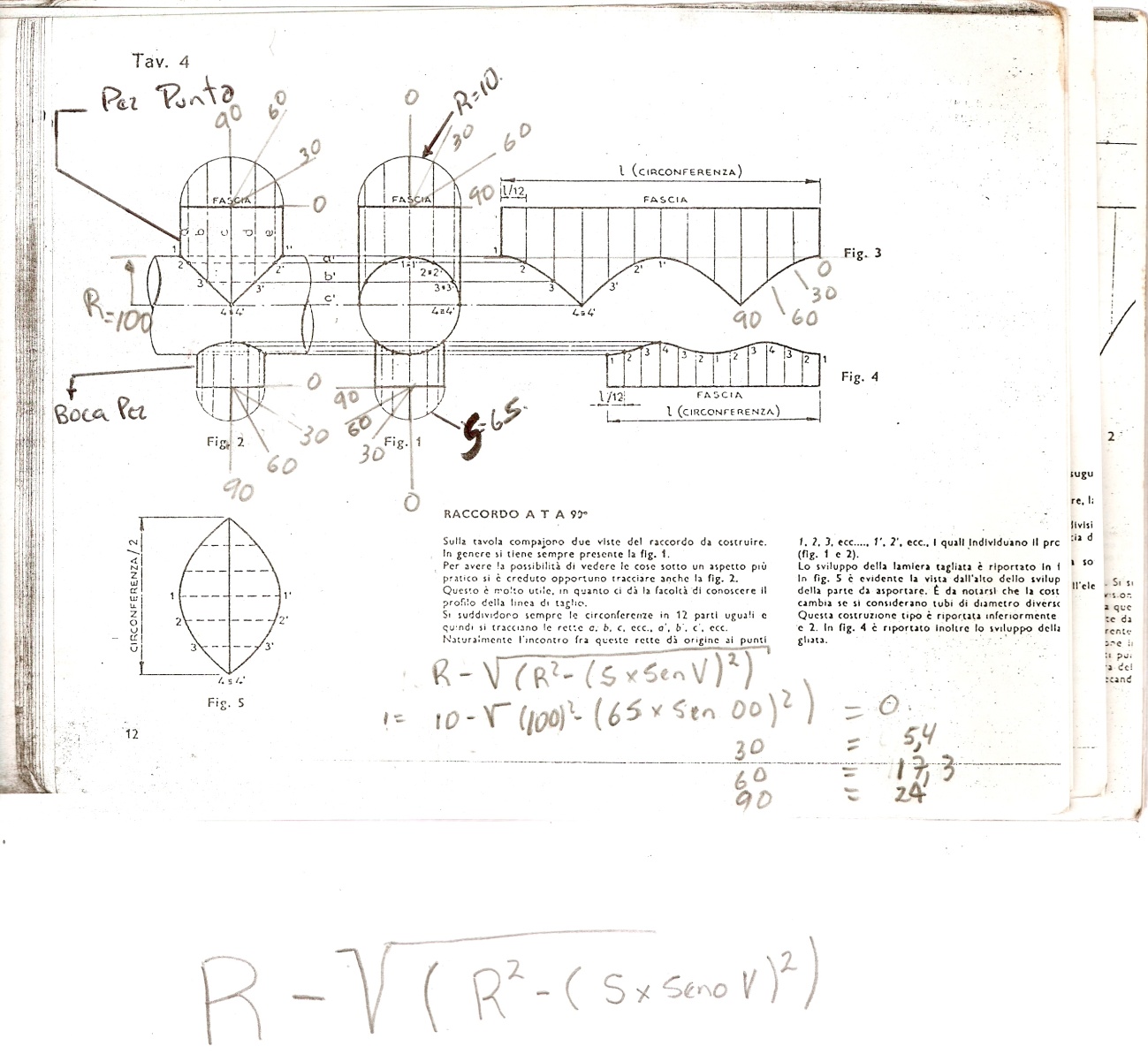 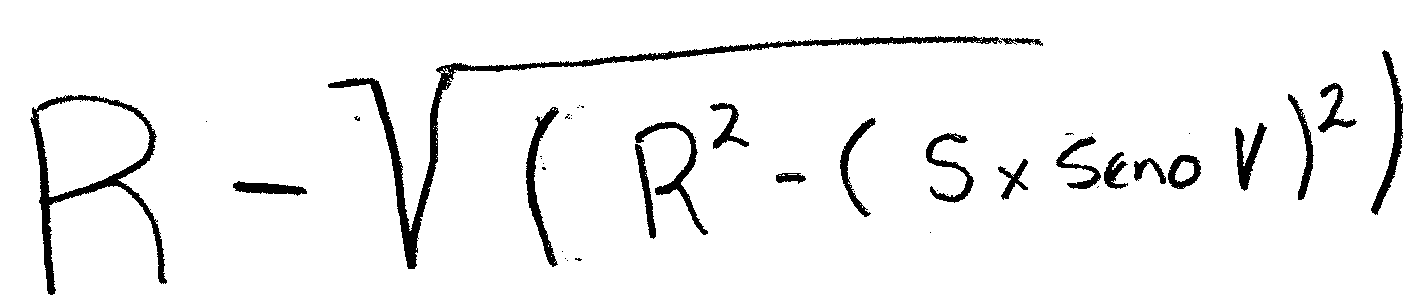 